Creative Brief FormPreliminary InformationFull business name:Abbreviated name:Product/services offered:Qualities & values (beyond products/services) offered:What is different about your business:Brief description of clients/customers:Key message/mission statement:3 adjectives that describe your business:Inspiration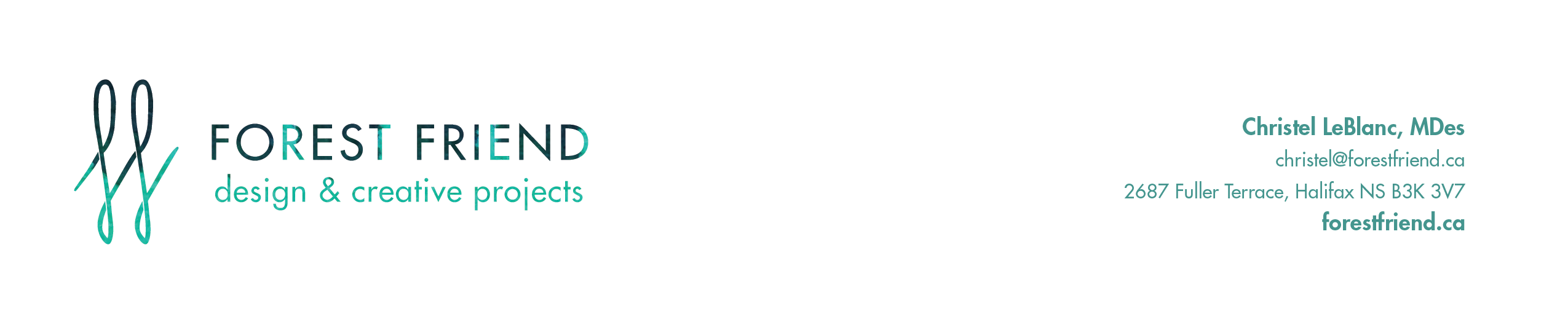 What are some similar businesses that are where you want to be?Which well-known brands appeal to you?Please attach any images or other media that you find inspirational or that represent the essence of who you are as a business.Visual Design OptionsPlease choose the style you like best:Abstract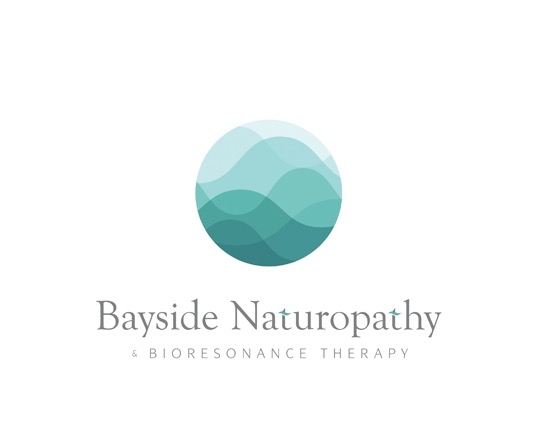 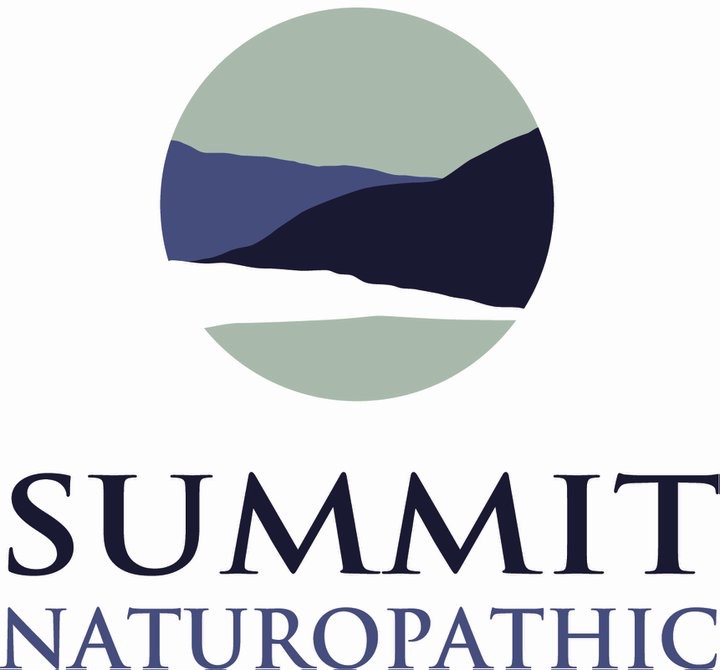 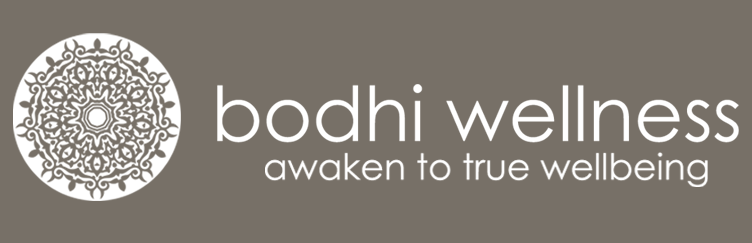 Iconographic/Plant-based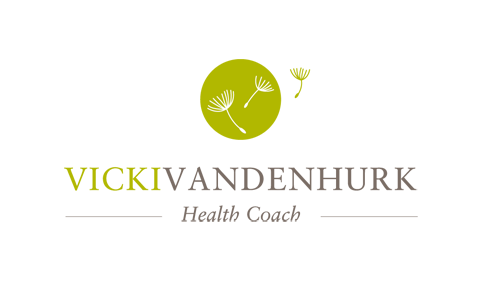 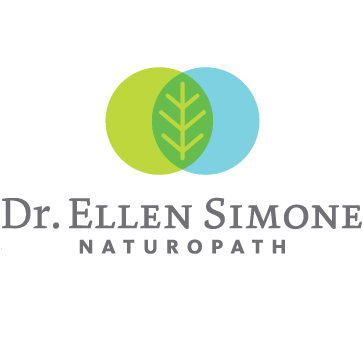 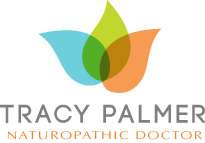 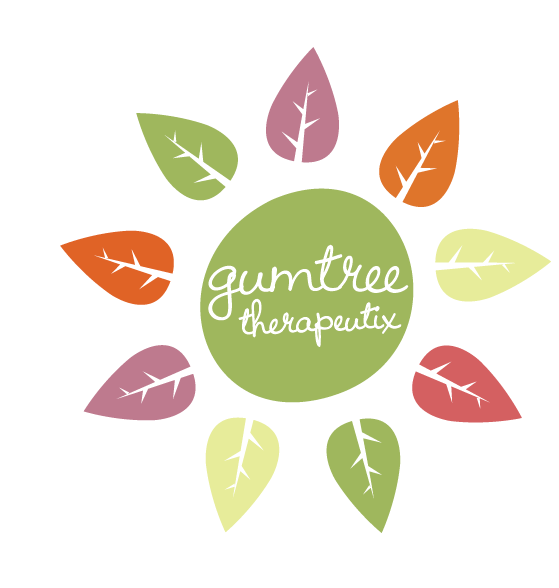 Earthy/Rustic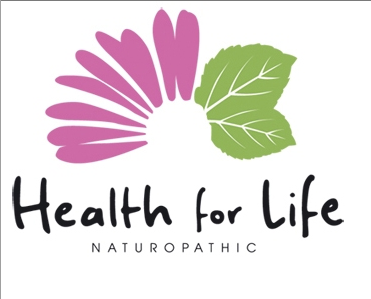 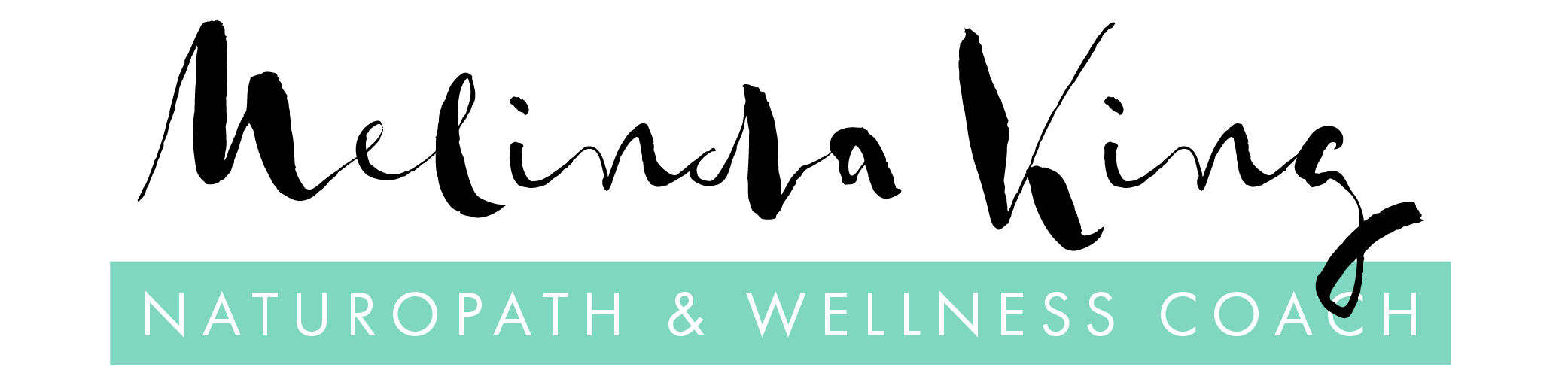 Any specific imagery requested in the logo:Include tagline (maximum 8 words):Include date established:Include location:Colour palette (please choose one)Bright colours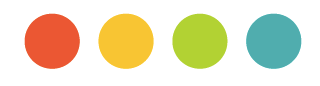 Pastel colours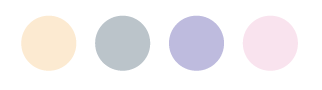 Muted colours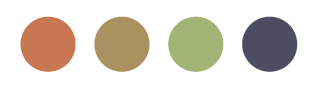 Black & white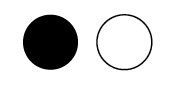 Specific colours requested (up to 3):Business Card InformationContact name (if applicable):Address:Phone number:Email:Horizontal or vertical card?Additional NotesPlease include anything that will help the designer to understand your vision.